                KАРАР                                                                     РЕШЕНИЕО плане деятельности Совета сельского поселенияЗильдяровский сельсовет муниципального районаМиякинский район на 2014 год.              Совет сельского поселения Зильдяровский сельсовет РЕШИЛ :          1.План деятельности Совета сельского поселения Зильдяровскийсельсовет муниципального района Миякинский район на 2014 год утвердить (прилагается).               2. Контроль за выполнением плана возложить на управляющего делами администрации сельского поселения Зильдяровский сельсовет Гарееву Г.М.Глава сельского поселенияЗильдяровский сельсовет муниципальногорайона Миякинский район                                                              З.З.Идрисов17.02.2014.№ 151Башkортостан РеспубликаhыМиәкә районы муниципаль районының Елдәр ауыл советы ауыл биләмәhе Советы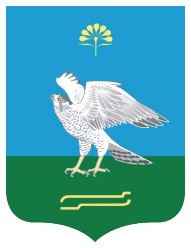 Республика БашкортостанСовет сельского поселения Зильдяровский сельсовет муниципального района Миякинский район